OBS: PEDIDO MÉDICO: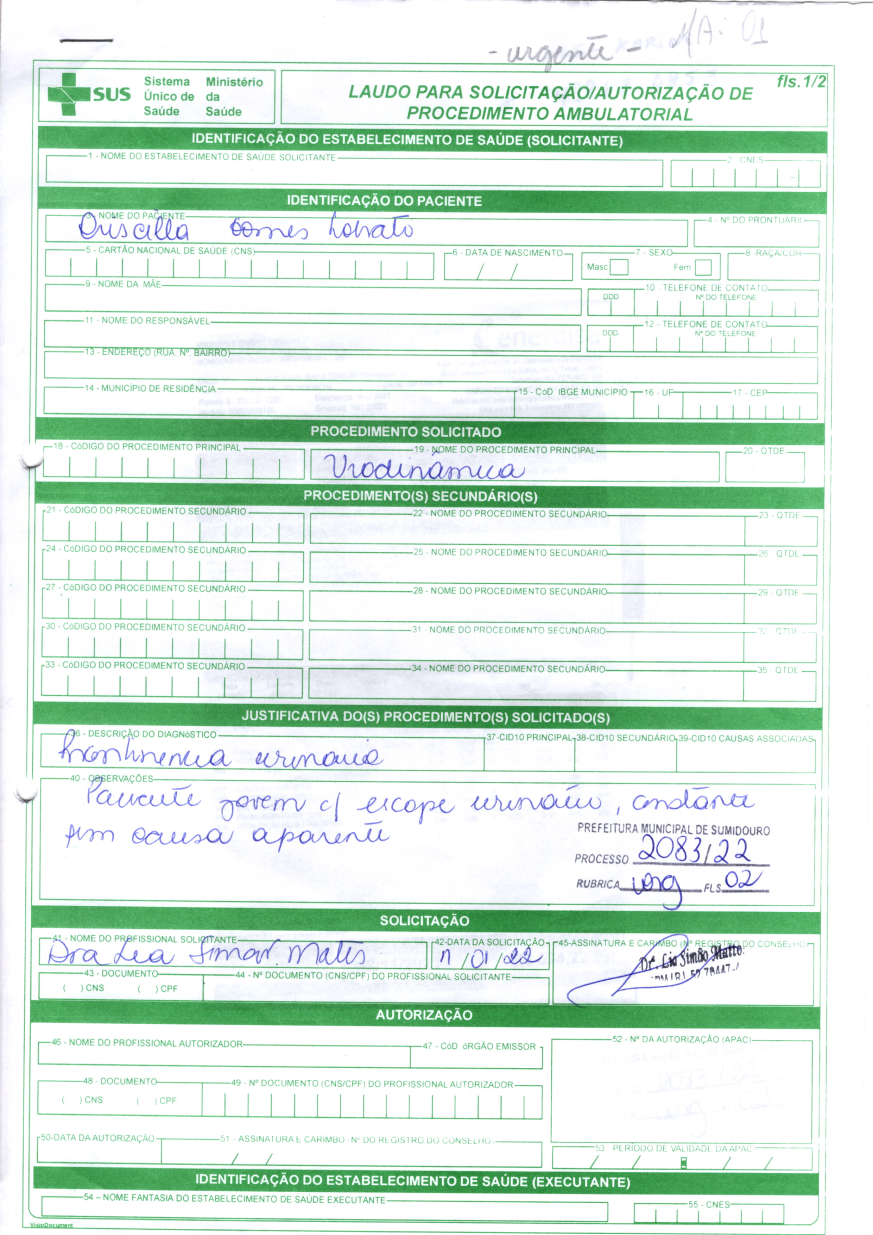 ITEMDESCRIÇÃOUNIDQUANTVALOR TOTAL01ESTUDO URODINÂMICO COMPLETOPACIENTE: CRISCILLA GOMES LOBATODT. NASC. 02/06/2004SRV01